회원 / 회원사 증명 발급 신청서  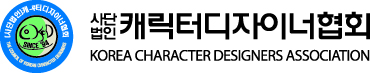 이름학교(회사명)학교(회사명)전화번호e-maile-mail@ @ 회원의 경우캐릭터디자이너 자격인증서가 있나요?유□ 무□ 자격인증서 발부 번호를 적어주세요회원의 경우없을 경우 테스트를 신청하세요예□ 아니오□테스트 비용50,000원회원의 경우없을 경우 테스트를 신청하세요예□ 아니오□자격인증서 발급 비용50,000원회원사의경우회비를 납부하였나요?예□ 아니오□ 회비가 연체되었나요?예□ 아니오□ 회원사의경우년회비200,000원회비를 납부하시기 바랍니다.회비를 납부하시기 바랍니다.입금은행기업은행219-048253-04-014 (사)캐릭터디자이너협회기업은행219-048253-04-014 (사)캐릭터디자이너협회기업은행219-048253-04-014 (사)캐릭터디자이너협회기업은행219-048253-04-014 (사)캐릭터디자이너협회기업은행219-048253-04-014 (사)캐릭터디자이너협회회원 / 회원사 증명서 발급을 신청하오니 확인하시고 발급하여 주시기 바랍니다.20 년 월 일회원 / 회원사 증명서 발급을 신청하오니 확인하시고 발급하여 주시기 바랍니다.20 년 월 일회원 / 회원사 증명서 발급을 신청하오니 확인하시고 발급하여 주시기 바랍니다.20 년 월 일회원 / 회원사 증명서 발급을 신청하오니 확인하시고 발급하여 주시기 바랍니다.20 년 월 일회원 / 회원사 증명서 발급을 신청하오니 확인하시고 발급하여 주시기 바랍니다.20 년 월 일회원 / 회원사 증명서 발급을 신청하오니 확인하시고 발급하여 주시기 바랍니다.20 년 월 일